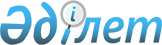 Қазақстан Республикасының жер заңнамасына сәйкес пайдаланылмайтын ауыл шаруашылығы мақсатындағы жерге бірыңғай жер салығының мөлшерлемесін он есеге арттыру туралыҚостанай облысы Меңдіқара ауданы мәслихатының 2018 жылғы 15 ақпандағы № 177 шешімі. Қостанай облысының Әділет департаментінде 2018 жылғы 14 наурызда № 7595 болып тіркелді
      2017 жылғы 25 желтоқсандағы "Салық және бюджетке төленетін басқа да міндетті төлемдер туралы" (Салық Кодексі)" Қазақстан Республикасының Кодексі 704-бабының 3-тармағына, 2017 жылғы 25 желтоқсандағы "Салық және бюджетке төленетін басқа да міндетті төлемдер туралы" Қазақстан Республикасының Кодексін (Салық Кодексі)" қолданысқа енгізу туралы Қазақстан Республикасы Заңының 50-бабына сәйкес, Меңдіқара аудандық мәслихаты ШЕШІМ ҚАБЫЛДАДЫ:
      1. Қазақстан Республикасының жер заңнамасына сәйкес пайдаланылмайтын ауыл шаруашылығы мақсатындағы жерге бірыңғай жер салығының мөлшерлемесін он есеге арттырылсын.
      2. Осы шешім алғашқы ресми жарияланған күнінен кейін күнтізбелік он күн өткен соң қолданысқа енгізіледі және 2020 жылдың 1 қаңтарына дейін қолданылады.
      КЕЛІСІЛДІ
      "Меңдіқара ауданының
      жер қатынастары бөлімі"
      мемлекеттік мекемесінің
      басшысы
      ____________ Ә. Қошанов
      КЕЛІСІЛДІ
      "Қазақстан Республикасы
      Қаржы министрлігінің
      Мемлекеттік кірістер
      комитеті Қостанай облысы
      бойынша Мемлекеттік
      кірістер департаментінің
      Меңдіқара ауданы бойынша
      Мемлекеттік кірістер
      басқармасы" республикалық
      мемлекеттік мекемесінің
      басшысы
      ____________ А. Амантаев
					© 2012. Қазақстан Республикасы Әділет министрлігінің «Қазақстан Республикасының Заңнама және құқықтық ақпарат институты» ШЖҚ РМК
				
      Сессия төрағасы

Н. Ысмақов

      Аудандық мәслихаттың хатшысы

Қ. Арықов
